OBEC ŠOPORŇA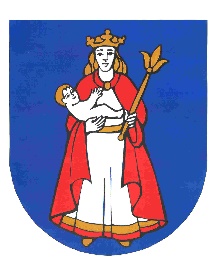 925 52 ŠOPORŇA 1179     1251                                                                                                                    Podľa rozdeľovníkaČíslo: OcÚŠo 152/3181/2019/DV                                                  V Šoporni, dňa 08.11.2019Vec :  „Územný plán obce Šoporňa, Zmeny a doplnky 5/2019“- oznámenie o začatí prerokovania územnoplánovacej dokumentácie      Obec Šoporňa, ako orgán územného plánovania podľa § 16 -18 zákona č. 50/1976 Zb. o územnom plánovaní a stavebnom poriadku v znení neskorších predpisov (stavebný zákon), obstaráva územnoplánovaciu dokumentáciu „Územný plán obce Šoporňa, Zmeny a doplnky 5/2019“.     V súlade s ustanovením § 22 ods. 1 stavebného zákona orgán územného plánovania oznamuje začatie  prerokovania územnoplánovacej dokumentácie „Územný plán obce Šoporňa, Zmeny a doplnky 5/2019 - Návrh“ (ďalej len „Návrh“). Návrh je prístupný k nahliadnutiu na Obecnom úrade v  Šoporni. Oboznámiť sa s  jeho  obsahom je možné v úradné hodiny. Ďalej je Návrh  prístupný k nahliadnutiu aj na Okresnom úrade Trnava, odbore výstavby a bytovej politiky, oddelení územného plánovania, Kollárova 8, Trnava. V elektronickej podobe je Návrh prístupný na webovom sídle obstarávateľa,  www.soporna.sk  v časti úradná tabuľa v lehote od 11.11.2019 do 11.12.2019.     Prerokovanie územnoplánovacej dokumentácie „Územný plán obce Šoporňa, Zmeny a doplnky 5/2019 - Návrh“ sa uskutoční v čase od 11.11.2019 do 11.12.2019.Pripomienky je možné zaslať v termíne do 11.12.2019 na adresu: Obec ŠoporňaObecný úrad Šoporňa925 52 Šoporňa č.1179                        v. r.                                                                                              Mgr. Adrián Macho                                                                                              starosta obce Šoporňa